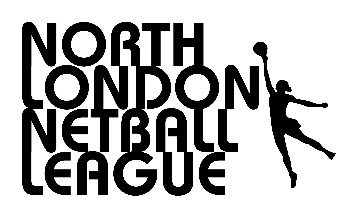 North London Netball League Privacy Notice This Privacy Notice sets out how we use and look after the personal information we collect from you. We are the data controller, responsible for the processing of any personal data you give us. We take reasonable care to keep your information secure and to prevent any unauthorised access to or use of Personal Data and the North London Netball League. An individual’s confidentiality is protected by the Data Protection Act and, from 25th May 2018, the General Data Protection Regulation (GDPR) (Regulation (EU) 2016/679) and the Privacy and Electronic Communications Regulations 2016 (PECR). Personal information supplied by members to the NLNL will be kept on file and stored securely on password protected equipment: this data will be deleted prior to the start of every season.What personal data we hold on youPersonal data means any information about an individual from which that individual can be identified. We collect, use, store and transfer some personal data of our participants, and other League members.You provide information about yourself and your members when you register with the League, and by filling in forms at an event or online, or by corresponding with us by phone, e-mail or otherwise. The information you give us may include name, date of birth, address, e-mail address, phone number.  Where we need to collect personal data to fulfil League responsibilities and you do not provide that data, we may not be able to honour or administer your registration. Why we need your personal dataWe will only use personal data for any purpose for which it has been specifically provided.The reason we need participants’ and members’ personal data is to be able to run the netball league and arrange matches, to administer registrations, and provide the league services you are signing up to when you register with the League as a club. Our lawful basis for processing this personal data is that we have a contractual obligation to anyone as a participant or member to provide the services they are registering for.The table below sets out all the ways we plan to use personal data, and which of the legal bases we rely on to do so. We have also identified what our legitimate interests are where appropriate. Who we share your personal data withWhen you register with the League, your information, if you are a player, umpire or club administrator  will be entered onto word or excel databases which are administered by the Secretary or other Cttee members. We may also pass your information to the County or EN for affiliation purposes, centralised administration purposes or disciplinary purposes. The NLNL will allow members’ information to be used only by others working on their behalf and as required by law. The NLNL will not share members’ information with other companies or charities for marketing purposes.  The NLNL has Facebook and Twitter accounts, members who engage with these social media accounts will have signed up under the privacy policies of the individual companies. Protection of your personal dataWe have put in place reasonable security measures, as a volunteer run organisation to prevent personal data from being accidentally lost, used or accessed in an unauthorised way, altered or disclosed.  How long we hold your personal dataWe keep personal data on our participants while they continue to be a participant or are otherwise actively involved with the League in the current season. We will delete this data 1 month after a participant has left or otherwise ended their registration or affiliation, or sooner if specifically requested and we are able to do so during the season. All data is deleted prior to the start of the new season.. The personal data that is stored on England Netballs affiliation data base is subject to ENs privacy policy so we advise you review that policy together with this notice. Your rights regarding your personal dataYou have a right at any time to request access to, rectification or erasure of their personal data; to restrict or object to certain kinds of processing of their personal data, including direct marketing; You have a right to object to the ICO (Information Commissioners Office) if you feel that the NLNL is not handling your data in a satisfactory manner. As a data subject participants are not obliged to share their personal data with the League. If they choose not to share their personal data with us we may not be able to register them with the League. Website The NLNL uses cookies on its website and the same privacy protection outlined above applies to the website. Cookies are used to store one’s session data, with details such as username to identify a user session. These cookies are set to expire after a pre-determined time and are not maintained. Members can accept or decline cookies by changing the settings in their internet browser. If cookies are disabled, some features of the website may be affected. For further information on how to disable cookies, please see this external third party website: www.allaboutcookies.org/manage-cookies. Data transmission over the internet is inherently insecure, and the NLNL cannot guarantee the security of data. The website contains links to other websites. The NLNL are not responsible for the privacy policies or practices of third party websites. When members visit the NLNL website, certain information is collected that does not identify them personally, but provides the NLNL with "usage data" such as the number of visitors or what pages are visited most often. These data help to analyse and improve the usefulness of the information provided on the website. Payments by MembersSubscription information will be available electronically and Clubs will be informed by email or at the AGM when there is a change in subscription rates. Payment made by Member Clubs, whether by cheque or online, are paid into the NLNL account and no details of individuals bank details are recorded. We may update this Privacy Notice from time to time, and will inform you  of any changes in how we handle personal data.If participants have any questions about this Privacy Notice then please contact registrations@nlnl.co.uk. Purpose/ Processing ActivityLawful Basis for processing under Article 6 of the GDPR.Processing registration forms Performance of a contractOrganising matches Performance of a contractSending out League information and updates Performance of a contractCompliance with our League criteria to participate in the League Performance of a contract and Legitimate Interests. Our Legitimate Interests are that we need to ensure that participants meet the appropriate criteria to ensure that the matches that are organised are fair.Sharing data with the club you are a member of, County Netball  associations and England Netball. Performance of a contractSharing data with committee members to provide information about league activities, registration renewals or invitations to social eventsThe League has a legitimate interest to maintain participant correspondence for league community purposes.Sharing data with third party service or facility providers. The League has a legitimate interest to run the organisation efficiently and as it sees fit. Provision of some third party services is for the benefit of the League and participants.Sharing anonymised data with a funding partner as condition of grant funding e.g. Local AuthorityThe League has a legitimate interest to run the organisation efficiently and as it sees fit. Applications for funding is a purpose that benefits the League and participants.Publishing match and league resultsConsent. We will only publish personal data in a public domain, including images and names, if we have your consent for us to do so. Sending out marketing information such as upcoming tournaments, charitable events  Consent. We will only send direct marketing if you are an existing member, participant or other associated individual and you have not previously objected to this marketing, or, you have actively provided your consent.To ensure we understand possible health risks if notified by a ClubConsent. We will only process details on anyones medical history with their consent.